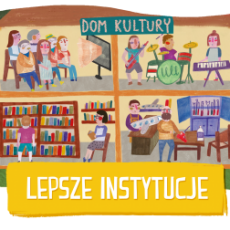 SPRAWOZDANIE OKRESOWEw ramach akcji Masz Głos, Masz Wybór 2015zadanie “Lepsze instytucje”CZĘŚĆ I - INFORMACJE O UCZESTNIKU AKCJINazwa organizacji lub grupy nieformalnejData przesłania sprawozdania częściowegoOsoba do kontaktu/koordynator akcji (imię, nazwisko)Dane kontaktowe (telefon i mail osoby do kontaktu/koordynatora akcji)Gmina i miejscowość objęta działaniami akcji Masz Głos, Masz WybórKto (oprócz koordynatora) brał udział w realizacji zadania? Ile to było osób?CZĘŚĆ II - CZĘŚĆ MERYTORYCZNAProsimy krótko opisać, jaki mieliście pomysł na działanie, przystępując do zadania „Lepsze instytucje” w ramach akcji Masz Głos, Masz Wybór? Prosimy krótko opisać, jakie działania dotąd zrealizowaliście?Jeżeli były takie działania, których nie udało się Wam zrealizować, prosimy je wymienić i krótko opisać, co było tego przyczyną?Prosimy krótko opisać Wasze relacje z lokalną władzą. Czy udział w akcji wpłynął w jakiś sposób na te relacje? Prosimy napisać, czy z kimś współpracowaliście w trakcie realizacji zadania?  Jeżeli tak, to kto to był (np. lokalni aktywiści, organizacje pozarządowe, instytucje publiczne, eksperci) i na czym ta współpraca polegała? Co uważacie za swoje największe osiągnięcie w dotychczasowej realizacji zadania w ramach akcji Masz Głos, Masz Wybór?Jak oceniacie zaangażowanie mieszkańców w działania związane z akcją? (1-brak zaangażowania, 2-niskie zainteresowanie, 3-trudno powiedzieć, 4-dostrzegam zainteresowanie, 5-bardzo duże zaangażowanie) Prosimy postawić krzyżyk pod wybraną odpowiedzią.Prosimy podać krótkie uzasadnienie odpowiedzi:Prosimy krótko opisać, jakie działania planujecie jeszcze zrealizować w ramach akcji? Czy w którychś z planowanych jeszcze działań (o których piszecie powyżej) będziecie potrzebowali wsparcia od koordynatorek zadania „Lepsze instytucje”? Jeżeli tak, to na czym ono mogłoby polegać? Inne informacje, które chcielibyście dołączyć do sprawozdania.Zamość, 14 grudnia 2015 r.Opracowanie: Koło Naukowe Politologów PWSZ w ZamościuKoło Naukowe Politologów PWSZ  w  Zamościu2 lipiec 2015Ewa Pogorzała-opiekun naukowy KNP692 692 005     mail:     ewapogo@interia.plZamość     ZamośćCzłonkowie  koła: 10 osób oraz - w razie potrzeby  - więcej.Chcieliśmy  spowodować by mieszkańcy zrozumieli, że kształt zamojskich instytucji  i ich pracy może zależeć również od nich. Ale najpierw mieszkańcy powinni poznać jak funkcjonują zamojskie instytucje, jakie są, jakie są możliwości ich oddziaływania na środowisko zamojskie i jakie jest ich miejsce w przestrzeni publicznej.1,Seminarium  Naukowe przygotowane z okazji 25 lecia Samorządu Terytorialnego w Polsce;2.Udział  (czterokrotny)w „Wędrującej Estradzie”. Wraz z Niezależną Inicjatywą Zamojską CBIO rozmawialiśmy na temat praw mieszkańców, lepszych instytucji i dostępności radnych oraz budżetu obywatelskiego z mieszkańcami zamojskich osiedli.(NIZCBIO)3. Konkursy Wiedzy o Samorządzie Terytorialnym (3 razy-lato 2015)4, Ankiety przygotowane dla mieszkańców  Zamościa (250 sztuk)(NIŻ CBIO).5. Współorganizacja (z NIZ CBIO)konferencji z okazji 25 lecia Samorządu Terytorialnego w Polsce „Samorząd to MY-My Wszyscy!6. Współorganizacja (z NIŻ CBIO)Samorządowej Gry Miejskiej Zamość 2015.Właściwie większość z zamierzeń udało nam się zrealizować. Część z nich jest na etapie kończenia i redagowania podsumowujących treści. Czas zawsze jest zbyt krótki by ogarnąć wszystko i wtedy niektóre z działań i planów muszą po prostu poczekać na kolejny rok i na kolejnych ”aktywistów”.Relacje z lokalnymi władzami układały się bardzo dobrze. Zawsze chcąc omówić ważne sprawy- kierowaliśmy pismo (np. do Prezydenta lub Przewodniczącego RM )i po ustaleniu terminu spotkania omawialiśmy szczegóły związane z problemem lub propozycją przedsięwzięcia. Nasz udział wpływał na pozytywne relacje.Niezależna Inicjatywa Zamojska Centrum Badań i Opinii to nasz główny partner, z którym współorganizowaliśmy wszystkie zaplanowane przedsięwzięcia. Nasze wspólne działania wspierało Zamojskie Stowarzyszenie Dziennikarzy.Kolejny rok wraz z Niezależną Inicjatywą Zamojską Centrum Badań i Opinii przeprowadzamy ankiety. W ubiegłym roku  były poświęcone tylko zagadnieniu budżetu obywatelskiego. W tym roku treść dotyczyła zarówno lepszych instytucji, dostępności radnych jak i budżetu obywatelskiego. Wyniki ankiet publikujemy . Wierzymy, że będą one pomocne przy podejmowaniu różnych decyzji przez władze miasta Zamość. W tym roku aż 250 mieszkańców wypełniło takie ankiety.12345xNie jest łatwo pozyskać zaufanie mieszkańców. Ogólnie ostrożnie podchodzą do wszelkich działań- zwłaszcza tych nowych. Widzimy, że w porównaniu z rokiem ubiegłym jest dużo lepiej. To zainteresowanie wyraźnie wzrasta. Wierzymy, że to co do tej pory robimy - w jakimś  pozytywnym znaczeniu - przekonuje mieszkańców  zrozumienia sensu naszej pracy.1. Opracowanie wyników  ankiet, które przeprowadziliśmy latem 2015 roku. Do kwietnia chcemy zakończyć pracę i opublikować artykuł poświęcony naszym badaniom.Następnie wyniki te przekażemy do UM Zamość oraz radnym RM w Zamościu w celu zapoznania się z materiałem i wyciągnięcia stosownych wniosków.2.Chcielibyśmy omówić z władzami miasta możliwości współpracy w roku 2016.Myślimy, że na tym etapie wsparcie raczej nie będzie konieczne.Koordynatorem i inicjatorem działań naszego koła jest opiekun naukowy KNP dr Ewa Pogorzała. Wierzymy, że wspólnie potrafimy zrobić jeszcze więcej. Podziękowania również dla władz PWSZ w Zamościu, które wspierają nasze przedsięwzięcia i akceptują zamierzenia, które niejednokrotnie wydają się być niemożliwymi do wykonania, a jednak udaje się wszystko, jak do tej pory, osiągnąć.